  (попуњава Општина)П Р И Ј А В А НА ЈАВНИ ПОЗИВ ЗА ДОДЈЕЛУ ПОДСТИЦАЈНИХ СРЕДСТАВА У ОКВИРУ РЕАЛИЗАЦИЈЕ ПОДРШКЕ ЗА РАЗВОЈ СЕКТОРА МАЛИХ И СРЕДЊИХ ПРЕДУЗЕЋАI – ОСНОВНИ ПОДАЦИII – ЕКОНОМСКИ ПОДАЦИ О ПРИВРЕДНОМ СУБЈЕКТУIII – ПОДАЦИ О ПРОЈЕКТУIV – БУЏЕТ ПРОЈЕКТА# Напомене: Под властитим средствима се подразумијевају средства привредног субјекта, као и средства из других извора којима се суфинансира пројекат;Произвољно додати нове редове у табелу.У прилогу достављамо сљедећу документацију:овјерену фотокопију важећег рјешења о регистрацији од надлежног привредног суда (за привредна друштва), односно рјешење о регистрацији оснивања предузетника које је издало Одјељење за привреду и пољопривреду Општине Нови Град (за предузетнике),овјерену фотокопију посљедњег обавјештења о разврставању подносиоца пријаве које је издао надлежни статистички орган (за привредна друштва),потврду банке о ликвидности по трансакцијском рачуну (главни рачун), са евиденцијама блокада у посљедњих 12 мјесеци,овјерену фотокопију биланса стања и биланса успјеха по завршном рачуну за претходну годину за привредна друштва, и овјерене фотокопије за предузетнике за претходну годину на обрасцима 1004, 1005 и 1006 – Годишња пријава за порез на доходак,оригинал или овјерену фотокопију увјерења о измиреним пореским обавезама и обавезама доприноса којег је издала надлежна пореска управа, те оригинал или овјерену фотокопију увјерења о измиреним обавезама којег је издала надлежна јединица Управе за индиректно опорезивање БиХ (само за обвезнике ПДВ-а), не старије од 90 дана од дана расписивања Јавног позива,копије свих мјесечних пријава пореза по одбитку – образац 1002, за три мјесеца прије објављивања јавног позива;потврду Завода за запошљавање РС, Биро Нови Град, да су се новозапослена лица, за која се траже подстицајна средства, водила у евиденцији незапослених код ове установе иизјаву одговорног лица привредног субјекта, овјерена од надлежног органа јединице локалне самоуправе или нотара, о висини већ додијељених подстицајних средстава de minimis помоћи у претходне три године.# Наведена документација мора бити уредно сложена по редним бројевима како је горе назначено.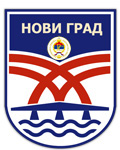 ОПШТИНА НОВИ ГРАДОбразац 2.Број пријавеПОДСТИЦАЈ ЗА ЗАПОШЉАВАЊЕ1.Пуно пословно име привредног субјектаПуно пословно име привредног субјекта2.Правна форма (означити)Правна форма (означити) Привредно друштво  Предузетник Привредно друштво  Предузетник3.Претежна (основна) дјелатност # према Обавјештењу о разврставању пословних субјеката по дјелатности Републичког завода за статистику Републике Српске)Претежна (основна) дјелатност # према Обавјештењу о разврставању пословних субјеката по дјелатности Републичког завода за статистику Републике Српске)Шифра дјелатности:3.Претежна (основна) дјелатност # према Обавјештењу о разврставању пословних субјеката по дјелатности Републичког завода за статистику Републике Српске)Претежна (основна) дјелатност # према Обавјештењу о разврставању пословних субјеката по дјелатности Републичког завода за статистику Републике Српске)Назив претежне (основне)  дјелатности:4.ЈИБЈИБ5.Датум регистрације (оснивања) привредног субјектаДатум регистрације (оснивања) привредног субјекта6.Сједиште Мјесто6.Сједиште Улица и број7.Лице овлашћено за заступање# директор у привредном друштву или предузетникЛице овлашћено за заступање# директор у привредном друштву или предузетник8.Контакт лице# лице задужено за реализацију пројектаКонтакт лице# лице задужено за реализацију пројекта9.Број телефона/ факсаБрој телефона/ факса10.Е-mailЕ-mail11.Број жиро-рачунаБрој жиро-рачуна12. Назив банке, сједиште, филијалаНазив банке, сједиште, филијала1.Укупан приход у претходној години2.Укупан расход у претходној години3.Број запослених радника са стањем на 31. децембар у претходне двије године4.Нето добитак у претходној години1.Пун назив пројекта2.Мјесто реализације пројекта3.Намјена пројекта# означити неке од понуђених опцијаЗапошљавање лица која се теже или изразито тешко запошљавају;Запошљавање лица са инвалидитетом;Запошљавање младих;Запошљавање жена;Запошљавање осталих незапослених лица.4.Број лица која се намјеравају запослити____ лица која се теже или изразито тешко                         запошљавају;____ лица са инвалидитетом;____ младих;____ жена;____ осталих незапослених лица.5.Датум почетка реализације пројекта6.Датум завршетка реализације пројекта7.Циљ спровођења пројекта# дефинисати основни циљ8.Краћи опис пројекта# описати активности у пројекту, шта се планира урадити?9.Очекивани резултати # навести објективно мјерљиве индикаторе успјеха10.Одрживост пројекта# да ли је пројекат одржив, описати одрживост резултата11.Утицај на локалне економске услове# на који начин и у којој мјери пројекат утиче на локалне економске услове?12. Партнер у пројекту# да ли постоји партнер у реализацији пројекта, навести ко је партнер и која је његова улога13.Суфинансирање пројекта# да ли је обезбјеђено суфинансирање, на који начин и у ком износу?14.Износ државне помоћи добијене у посљедње 3 године# навести укупан износ државне помоћи који је привредни субјекат добио у посљедње 3 године15.Средства неопходна за реализацију пројекта# износ који се тражи од Општине Нови Град за реализацију пројектаРБОписБрој јединицаИзнос по једнициУкупноВластита средстваСредства од Општине1.2.3.4.5.6.7.8.9.10.УКУПНОУКУПНОУКУПНОУКУПНООвим изјављујем, под пуном материјалном и кривичном одговорношћу, да су горе наведени подаци истинити, што потврђујем потписом.Овим изјављујем, под пуном материјалном и кривичном одговорношћу, да су горе наведени подаци истинити, што потврђујем потписом.Овим изјављујем, под пуном материјалном и кривичном одговорношћу, да су горе наведени подаци истинити, што потврђујем потписом.Мјесто: _____________________Датум: ______________________М.П.Одговорно лице привредног субјекта/потпис одговорног лица/